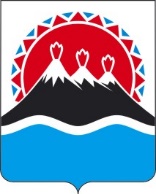 П О С Т А Н О В Л Е Н И ЕПРАВИТЕЛЬСТВАКАМЧАТСКОГО КРАЯВ соответствии с частью 2 статьи 2 Закона Камчатского края от 14.09.2021 № 643 «О муниципальных коэффициентах в Камчатском крае», частью 13 Порядка определения размеров муниципальных коэффициентов в Камчатском крае, утвержденного постановлением Правительства Камчатского края
от 08.12.2021 № 524-П,ПРАВИТЕЛЬСТВО ПОСТАНОВЛЯЕТ:Утвердить муниципальные коэффициенты на период 2024–2026 годов в следующих размерах:2. Настоящее постановление вступает в силу после дня его официального опубликования и распространяется на правоотношения, возникшие с 1 января 2024 года.[Дата регистрации] № [Номер документа]г. Петропавловск-КамчатскийОб утверждении размеров муниципальных коэффициентов в Камчатском крае на период 2024–2026 годов1) Петропавловск-Камчатский городской округ1,00;2) Елизовский муниципальный район1,00;3) Вилючинский городской округ1,10;4) Мильковский муниципальный округ Камчатского края1,10;5) Усть-Камчатский муниципальный район1,15;6) Усть-Большерецкий муниципальный район1,20;7) Соболевский муниципальный район1,38;8) Быстринский муниципальный район1,38;9) городской округ «поселок Палана» 1,50;10) Карагинский муниципальный район1,59;11) Алеутский муниципальный округ в Камчатском крае1,60;12) Тигильский муниципальный район 1,60;13) Пенжинский муниципальный район 1,75;14) Олюторский муниципальный район 1,90.Председатель Правительства Камчатского края[горизонтальный штамп подписи 1]Е.А. Чекин